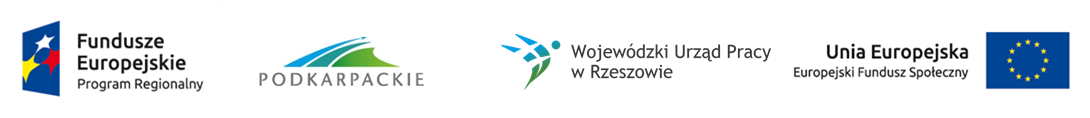 „Białe plamy” w województwie podkarpackim w zakresie profilaktyki raka piersi wskazane przez Centrum Onkologii – Instytut im. Marii Skłodowskiej-Curie (01.02.2016 r.)Powiaty mieszczące się w grupie 1/3 powiatów o najniższym poziomie zgłaszalności na obszarze województwaPowiaty mieszczące się w grupie 1/3 powiatów o najniższym poziomie zgłaszalności na obszarze województwaPowiaty mieszczące się w grupie 1/3 powiatów o najniższym poziomie zgłaszalności na obszarze województwaPowiaty mieszczące się w grupie 1/3 powiatów o najniższym poziomie zgłaszalności na obszarze województwaNazwa powiatuProcent objęcia populacji [%]STALOWOWOLSKI28,05TARNOBRZEG30,22BRZOZOWSKI32,14LESKI32,19NIŻAŃSKI35,25RZESZÓW35,77RZESZOWSKI35,82KOLBUSZOWSKI36,05Wykaz gmin z grupy powiatów mieszczących w 1/3 powiatów o najniższym poziomie zgłaszalności na obszarze województwa (<36,44%)
Brak gmin spełniających kryteria niskiej zgłaszalności w miastach pow. 100 tys. mieszkańców.Wykaz gmin z grupy powiatów mieszczących w 1/3 powiatów o najniższym poziomie zgłaszalności na obszarze województwa (<36,44%)
Brak gmin spełniających kryteria niskiej zgłaszalności w miastach pow. 100 tys. mieszkańców.Wykaz gmin z grupy powiatów mieszczących w 1/3 powiatów o najniższym poziomie zgłaszalności na obszarze województwa (<36,44%)
Brak gmin spełniających kryteria niskiej zgłaszalności w miastach pow. 100 tys. mieszkańców.Wykaz gmin z grupy powiatów mieszczących w 1/3 powiatów o najniższym poziomie zgłaszalności na obszarze województwa (<36,44%)
Brak gmin spełniających kryteria niskiej zgłaszalności w miastach pow. 100 tys. mieszkańców.Wykaz gmin z grupy powiatów mieszczących w 1/3 powiatów o najniższym poziomie zgłaszalności na obszarze województwa (<36,44%)
Brak gmin spełniających kryteria niskiej zgłaszalności w miastach pow. 100 tys. mieszkańców.Wykaz gmin z grupy powiatów mieszczących w 1/3 powiatów o najniższym poziomie zgłaszalności na obszarze województwa (<36,44%)
Brak gmin spełniających kryteria niskiej zgłaszalności w miastach pow. 100 tys. mieszkańców.Wykaz gmin z grupy powiatów mieszczących w 1/3 powiatów o najniższym poziomie zgłaszalności na obszarze województwa (<36,44%)
Brak gmin spełniających kryteria niskiej zgłaszalności w miastach pow. 100 tys. mieszkańców.Wykaz gmin z grupy powiatów mieszczących w 1/3 powiatów o najniższym poziomie zgłaszalności na obszarze województwa (<36,44%)
Brak gmin spełniających kryteria niskiej zgłaszalności w miastach pow. 100 tys. mieszkańców.Wykaz gmin z grupy powiatów mieszczących w 1/3 powiatów o najniższym poziomie zgłaszalności na obszarze województwa (<36,44%)
Brak gmin spełniających kryteria niskiej zgłaszalności w miastach pow. 100 tys. mieszkańców.Wykaz gmin z grupy powiatów mieszczących w 1/3 powiatów o najniższym poziomie zgłaszalności na obszarze województwa (<36,44%)
Brak gmin spełniających kryteria niskiej zgłaszalności w miastach pow. 100 tys. mieszkańców.ID powiatuNazwa powiatuID gminyNazwa gminyLiczba osób kwalifikujących sięLiczba osób, które wykonały badanie profilaktyczne odnotowane w SIMPLiczba osób, które wykonały badanie profilaktyczne odnotowane w SIMPLiczba osób, które wykonały badanie profilaktyczne odnotowane w SIMPLiczba osób, które wykonały badanie profilaktyczne odnotowane w SIMPProcent objęcia populacji [%]ID powiatuNazwa powiatuID gminyNazwa gminyLiczba osób kwalifikujących sięLiczba osób, które wykonały badanie profilaktyczne odnotowane w SIMPLiczba osób, które wykonały badanie profilaktyczne odnotowane w SIMPLiczba osób, które wykonały badanie profilaktyczne odnotowane w SIMPLiczba osób, które wykonały badanie profilaktyczne odnotowane w SIMPProcent objęcia populacji [%]ID powiatuNazwa powiatuID gminyNazwa gminyLiczba osób kwalifikujących sięogółem201420152016Procent objęcia populacji [%]1802BRZOZOWSKI1802014BRZOZÓW1 171350124222432,791802BRZOZOWSKI1802015BRZOZÓW2 162632225404330,761802BRZOZOWSKI1802022DOMARADZ66417468102428,461802BRZOZOWSKI1802032DYDNIA882280123156133,111802BRZOZOWSKI1802042HACZÓW1 121386213170336,491802BRZOZOWSKI1802052JASIENICA ROSIELNA8511818990223,271802BRZOZOWSKI1802062NOZDRZEC914343167174239,281806KOLBUSZOWSKI1806012CMOLAS84227317097633,021806KOLBUSZOWSKI1806024KOLBUSZOWA1 4505502802601039,721806KOLBUSZOWSKI1806025KOLBUSZOWA1 6725762762752536,121806KOLBUSZOWSKI1806032MAJDAN KRÓLEWSKI1 093336162166831,751806KOLBUSZOWSKI1806042NIWISKA64223715973538,011806KOLBUSZOWSKI1806052RANIŻÓW75129919998241,681806KOLBUSZOWSKI1806062DZIKOWIEC67319513061430,611812NIŻAŃSKI1812012HARASIUKI709301173126243,441812NIŻAŃSKI1812022JAROCIN5961668185029,361812NIŻAŃSKI1812032JEŻOWE977308177131032,651812NIŻAŃSKI1812042KRZESZÓW50716957112035,311812NIŻAŃSKI1812054NISKO2 346829388434737,61812NIŻAŃSKI1812055NISKO818220112107129,341812NIŻAŃSKI1812064RUDNIK NAD SANEM945343134209037,671812NIŻAŃSKI1812065RUDNIK NAD SANEM3991355381136,091812NIŻAŃSKI1812074ULANÓW226763046035,841812NIŻAŃSKI1812075ULANÓW80724214498031,231816RZESZOWSKI1816011DYNÓW819405280119651,891816RZESZOWSKI1816024BŁAŻOWA3091188532141,421816RZESZOWSKI1816025BŁAŻOWA880363236124342,391816RZESZOWSKI1816034BOGUCHWAŁA835236104127531,51816RZESZOWSKI1816035BOGUCHWAŁA1 519389173209727,851816RZESZOWSKI1816042CHMIELNIK73218989901027,191816RZESZOWSKI1816052DYNÓW750359246108549,731816RZESZOWSKI1816064GŁOGÓW MAŁOPOLSKI750355213138449,471816RZESZOWSKI1816065GŁOGÓW MAŁOPOLSKI1 414522299219439,181816RZESZOWSKI1816072HYŻNE74523816072633,151816RZESZOWSKI1816082KAMIEŃ67419211081129,381816RZESZOWSKI1816092KRASNE1 2563681791771231,291816RZESZOWSKI1816102LUBENIA78727218483535,831816RZESZOWSKI1816114SOKOŁÓW MAŁOPOLSKI592244143100142,741816RZESZOWSKI1816115SOKOŁÓW MAŁOPOLSKI1 293508293210540,291816RZESZOWSKI1816122ŚWILCZA1 9235592912491931,11816RZESZOWSKI1816132TRZEBOWNISKO2 3887523993322133,581816RZESZOWSKI1816144TYCZYN4831459054132,511816RZESZOWSKI1816145TYCZYN82021711896328,541818STALOWOWOLSKI1818011STALOWA WOLA10 6912 6891 4871 00319927,761818STALOWOWOLSKI1818022BOJANÓW7371678281424,151818STALOWOWOLSKI1818032PYSZNICA1 185254140107723,291818STALOWOWOLSKI1818042RADOMYŚL NAD SANEM856295171121336,571818STALOWOWOLSKI1818054ZAKLIKÓW4291275866330,771818STALOWOWOLSKI1818055ZAKLIKÓW71520712578430,491818STALOWOWOLSKI1818062ZALESZANY1 2533452121231029,211821LESKI1821012BALIGRÓD3921374096136,481821LESKI1821022CISNA213643331032,391821LESKI1821034LESKO87323779155330,581821LESKI1821035LESKO71220078121129,781821LESKI1821042OLSZANICA6031768491131,671821LESKI1821052SOLINA70222512597334,621864TARNOBRZEG1864011TARNOBRZEG7 8062 1751 3337954730,221863RZESZÓW1863011RZESZÓW25 6178 4394 0534 13724935,77